Nombre de la actividad: Candidatas de Fiestas Patronales en honor a San Juan Bautista 2023Actividad: Reina de las fiestas patronales en honor a San Juan Bautista 2023.Fecha: 1 de Junio 2023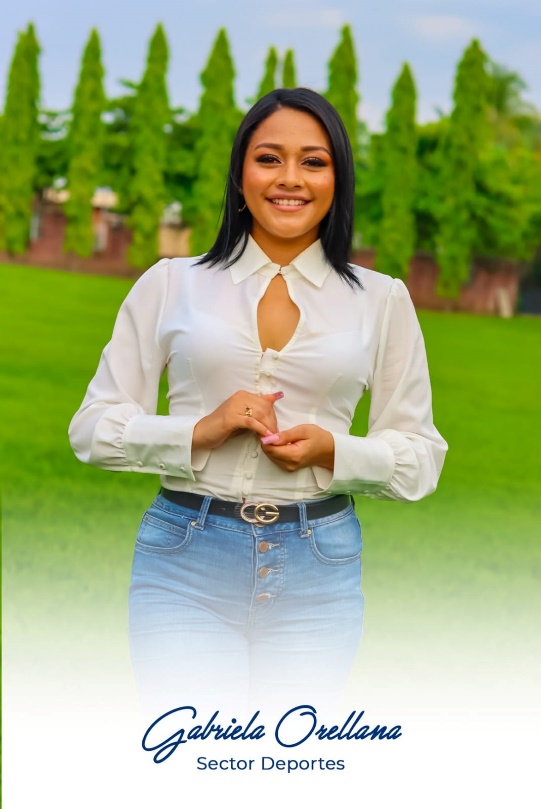 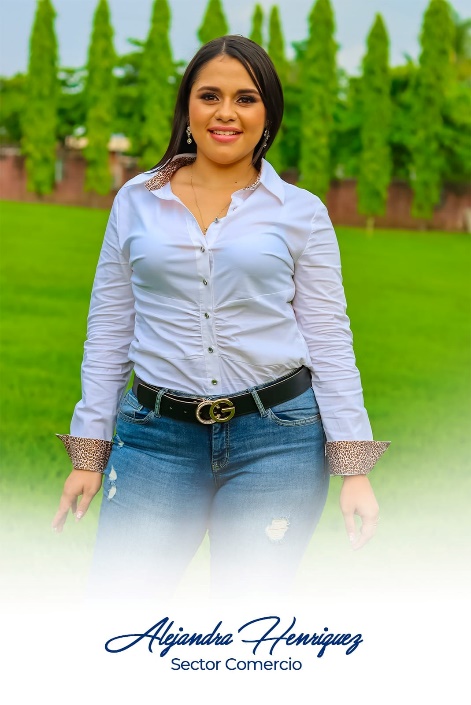 Nombre de la actividad: Clausura de natación impulsada por La Liga Atlética Policial.Actividad: Nuestra Sindica Municipal participó en la Clausura de natación impulsada por La Liga Atlética Policial.Fecha: 7 de Junio 2023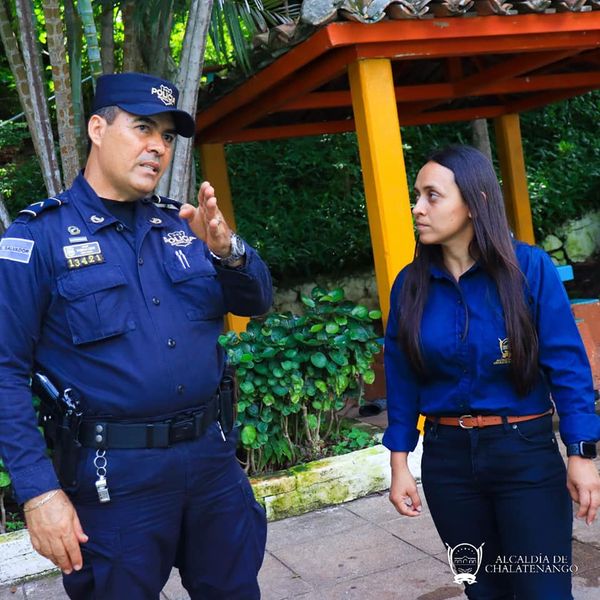 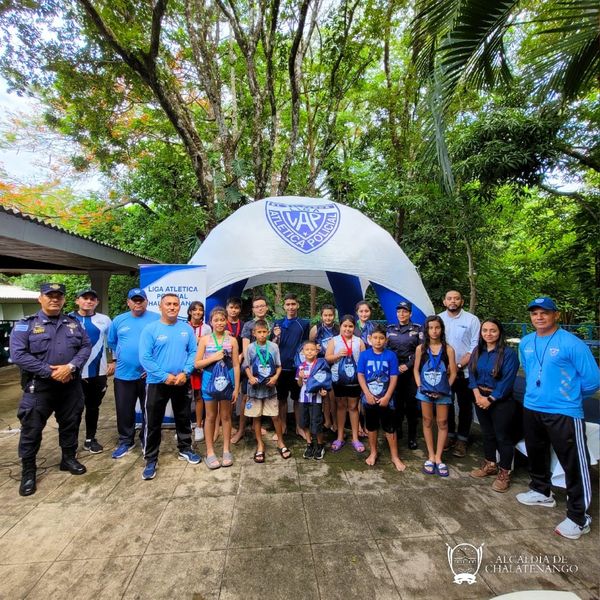 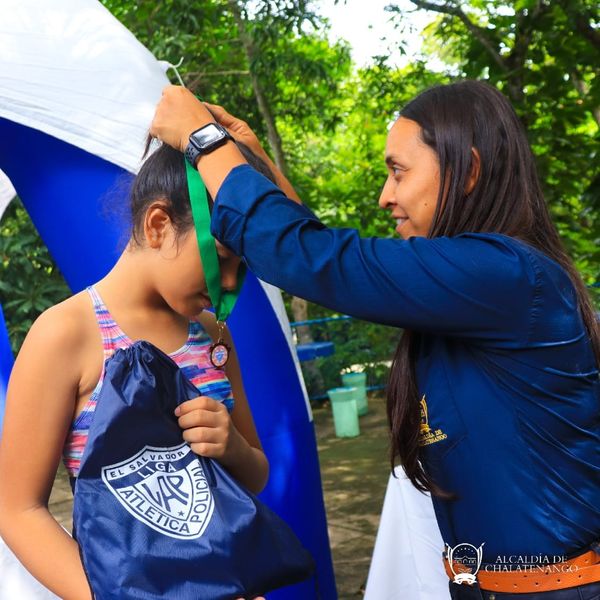 Nombre de la actividad: Fiestas patronales en honor a San Juan Bautista 2023Actividad: Coronación de Reina de las fiestas patronales en honor a San Juan Bautista 2023.Fecha: 10 de Junio 2023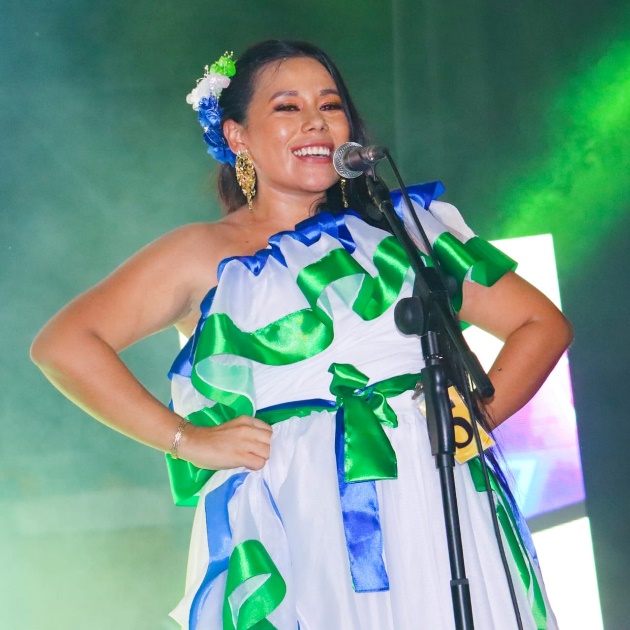 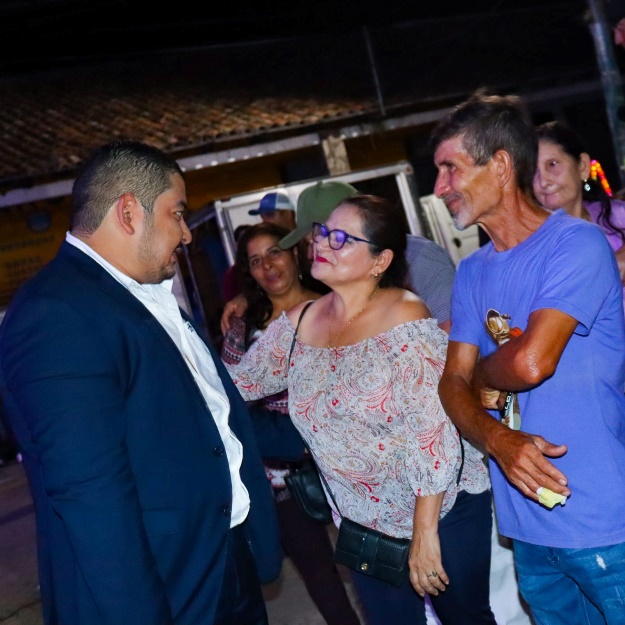 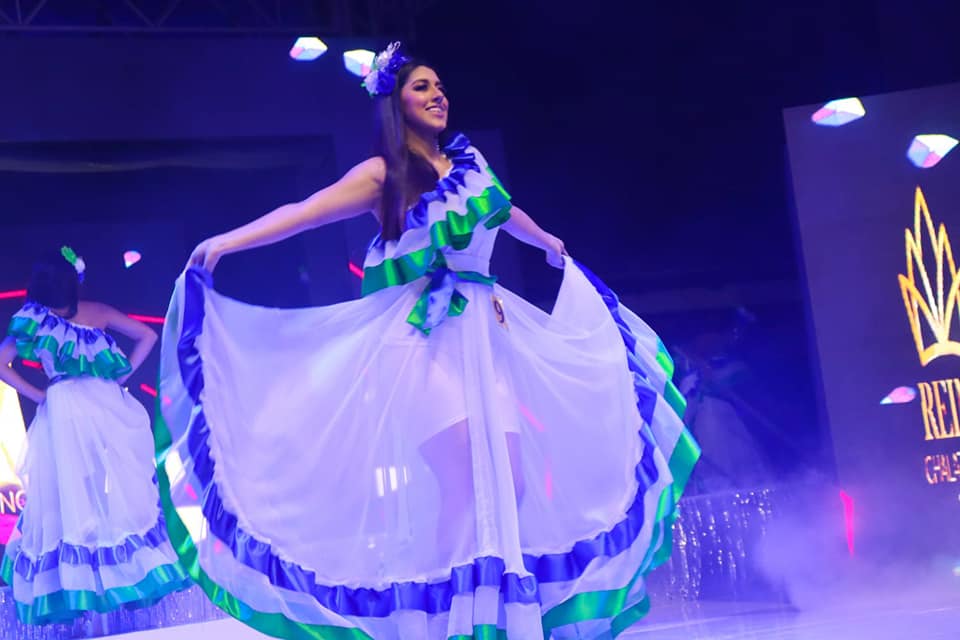 Nombre de la actividad: La antorcha de los juegos Centroamericanos y del CaribeActividad: La Antorcha partió este día desde Chalatenango para continuar con su recorrido rumbo al departamento de Cabañas.Fecha: 12 de Junio 2023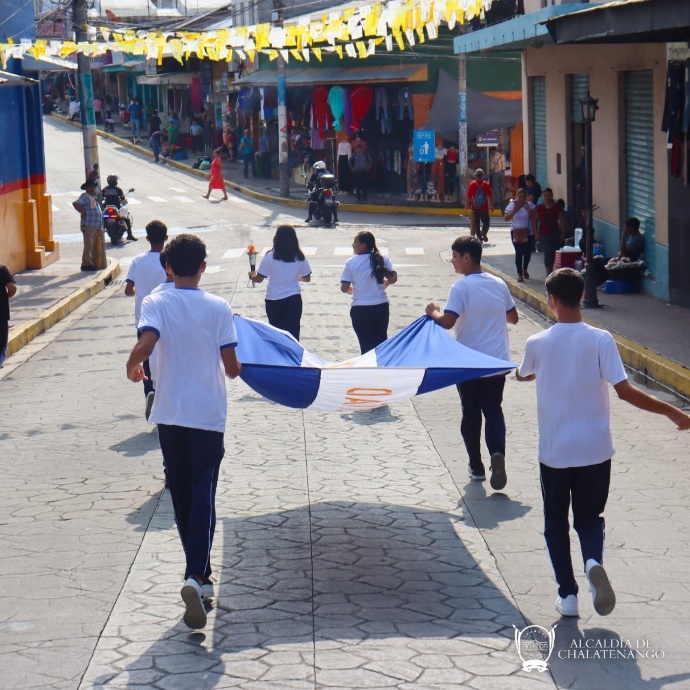 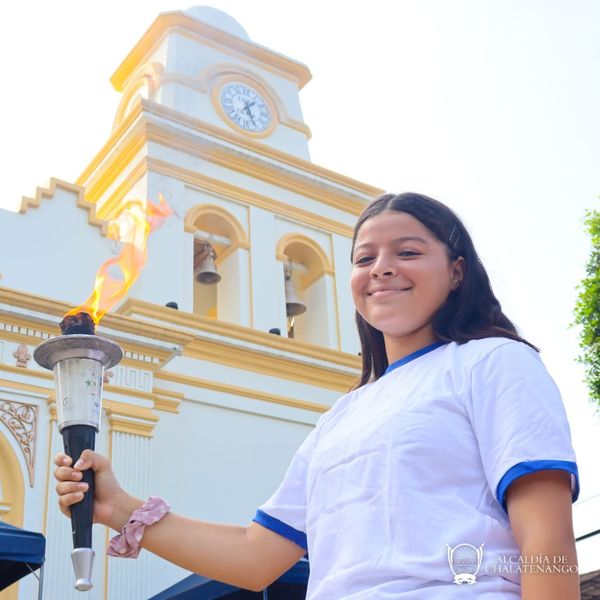 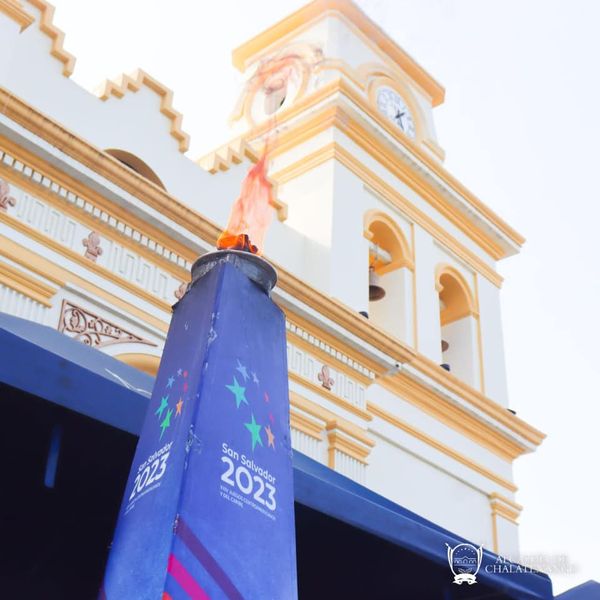 Nombre de la actividad: Fiestas patronales en honor a San Juan Bautista 2023Actividad: Así estamos viviendo el desfile de correos 2023Fecha: 14 de Junio 2023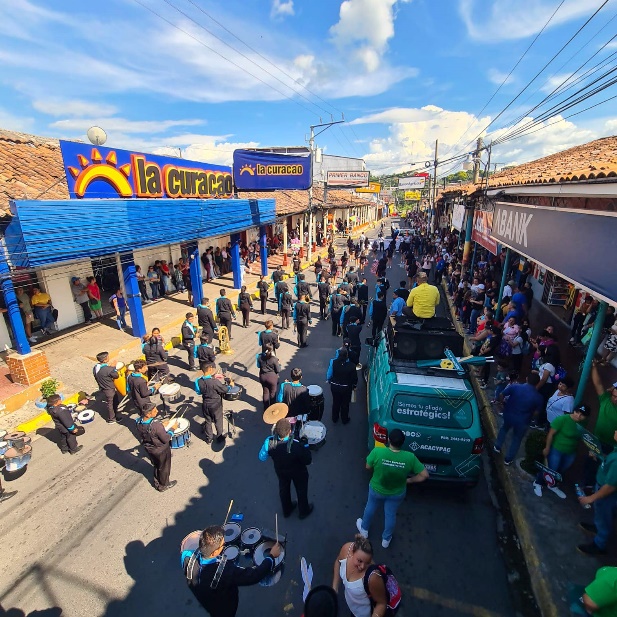 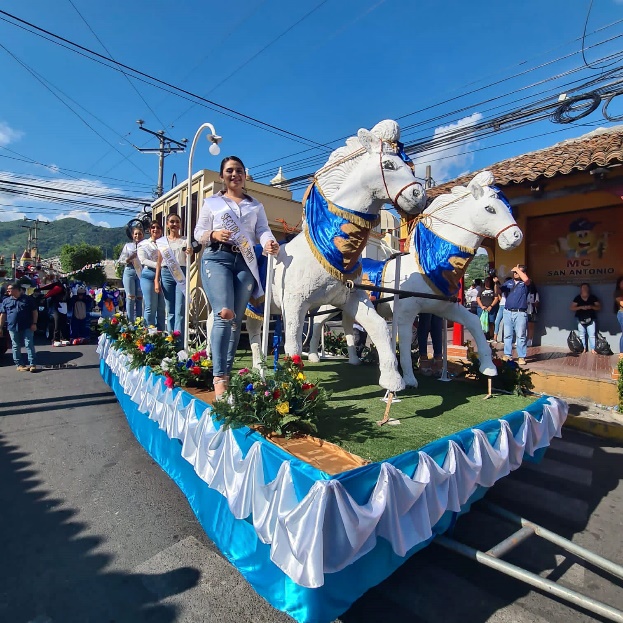 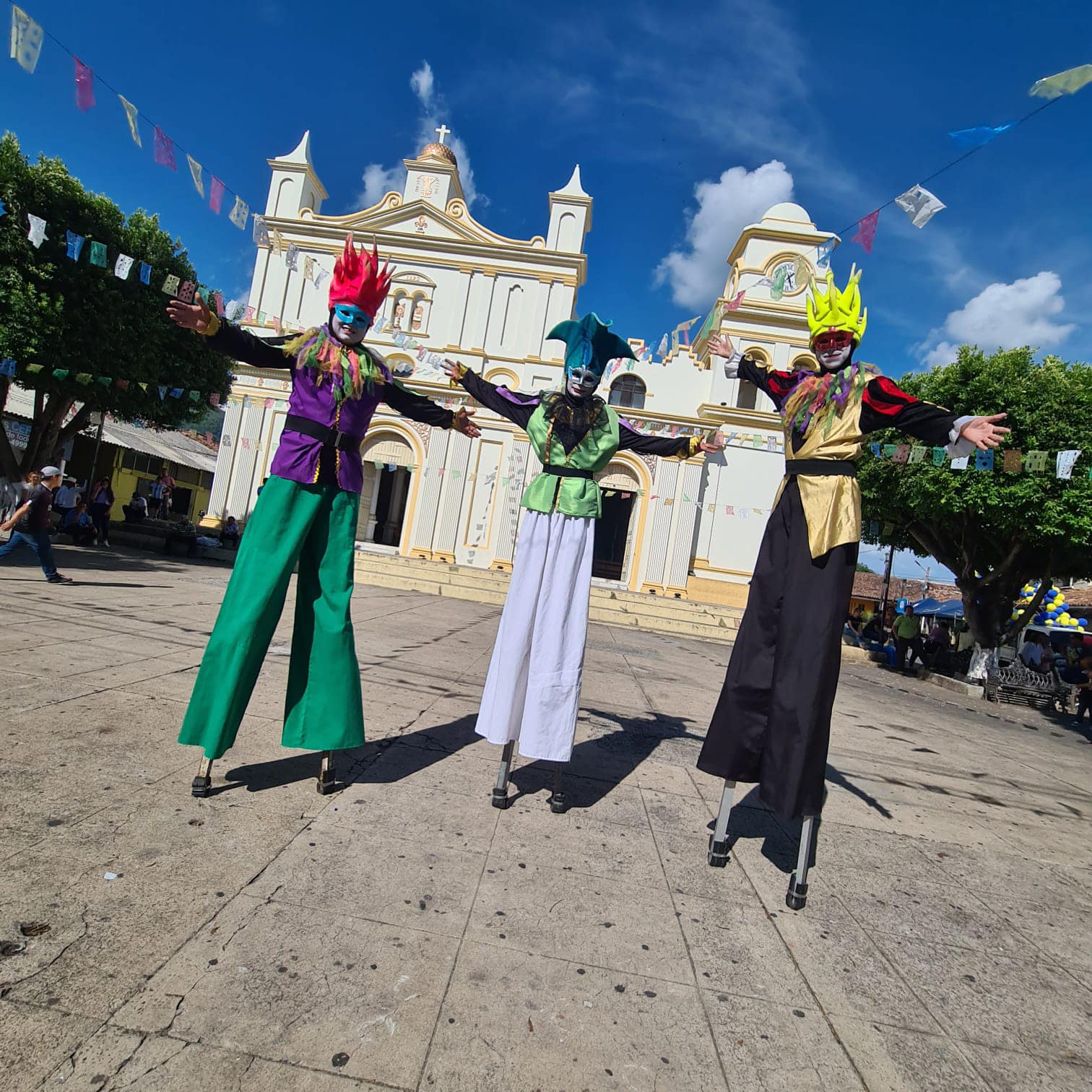 Nombre de la actividad: Agua en casco UrbanoActividad: Hemos asistido de manera prioritaria a las instituciones de respuesta y salud pública como el Hospital Nacional Luis Edmundo Vásquez, Policía Nacional Civil, Edificaciones Municipales y zonas poblacionales altas en donde el reestablecimiento del servicio puede tardar más tiempo.Fecha: 17 de Junio 2023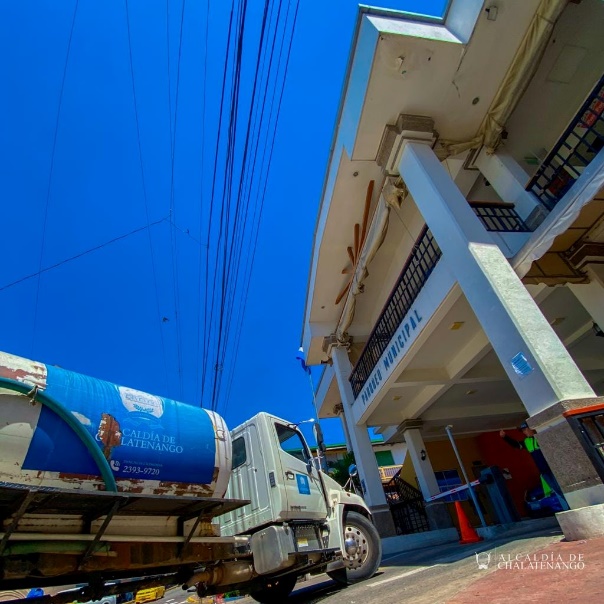 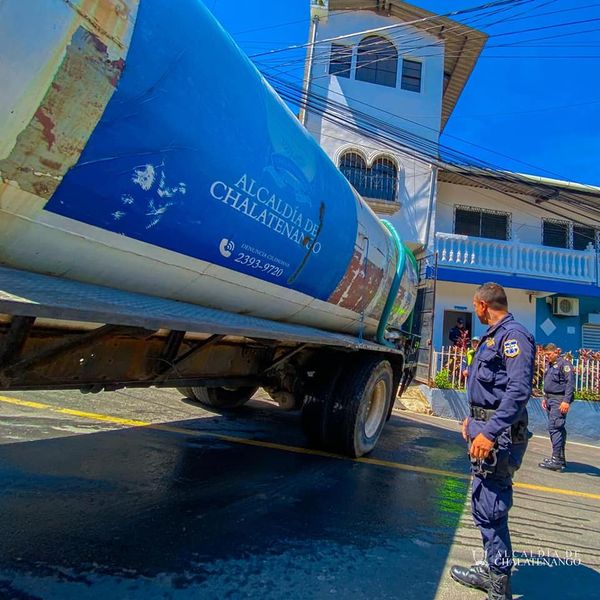 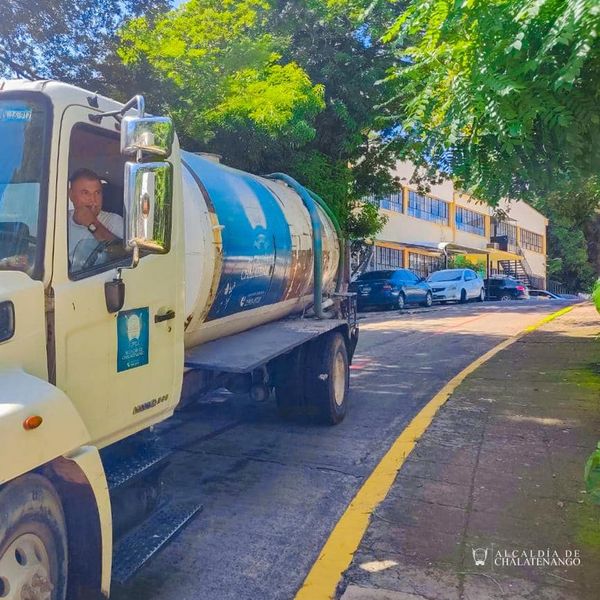 Nombre de la actividad: Fiestas patronales en honor a San Juan Bautista 2023Actividad: Así vivimos la noche de portales en el marco de nuestras fiestas patronales en honor a San Juan Bautista.Fecha: 17 de Junio 2023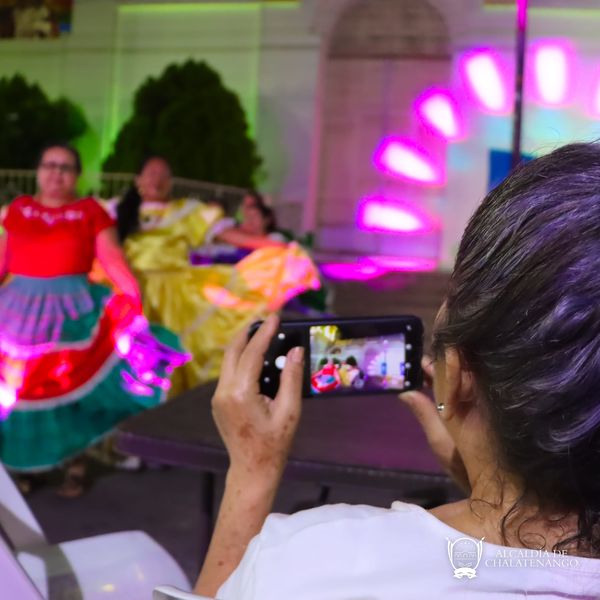 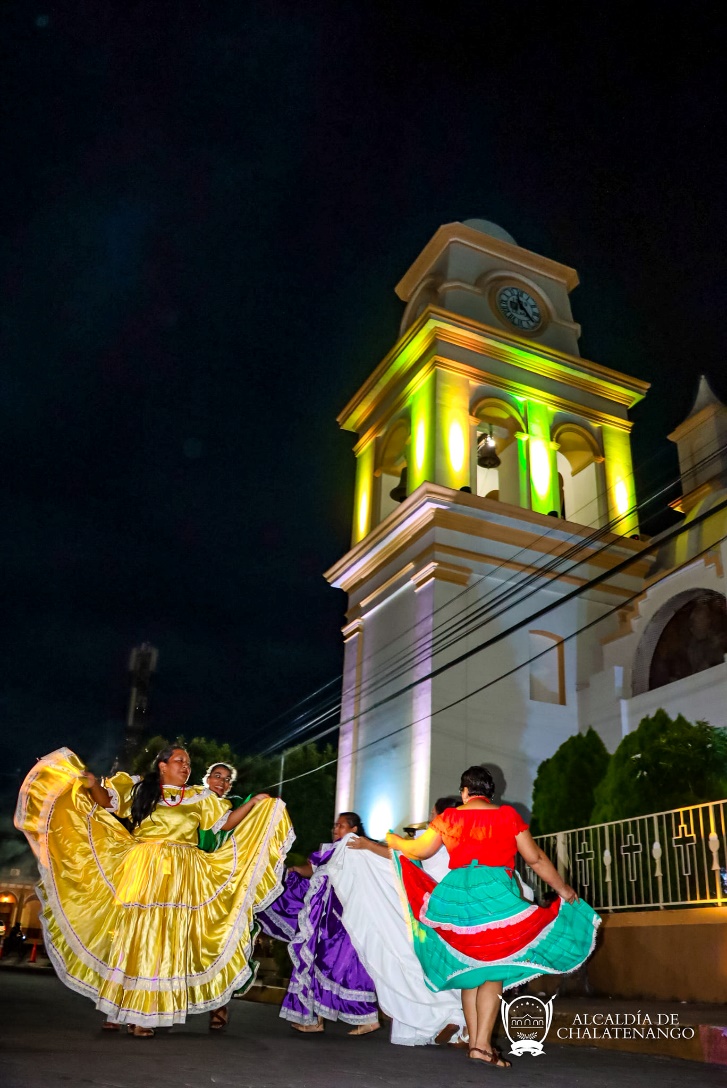 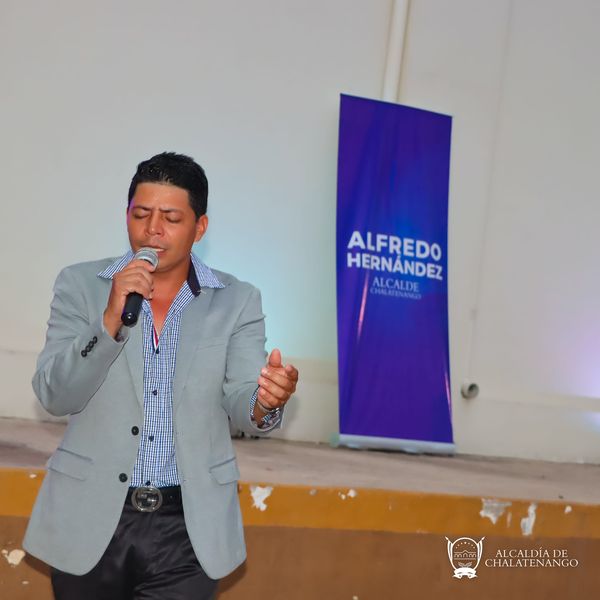 Nombre de la actividad: BRIMUActividad: Las Brigadas Municipales llegaron a la colonia La Cayaguanca, brindando beneficios a todos habitantes.Fecha: 19 de Junio 2023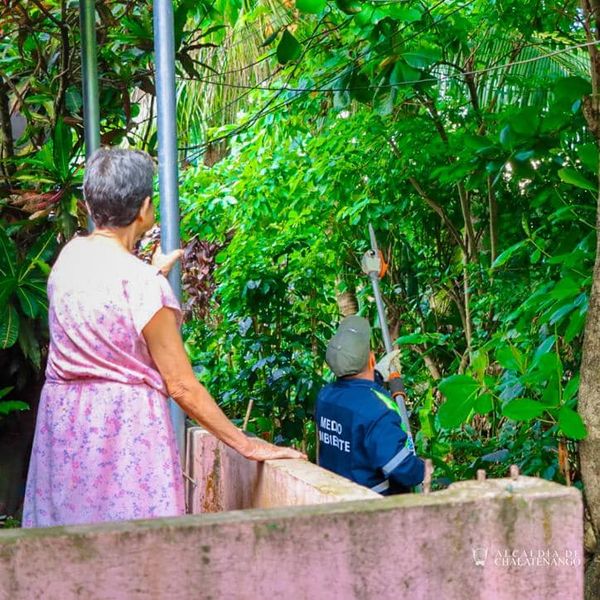 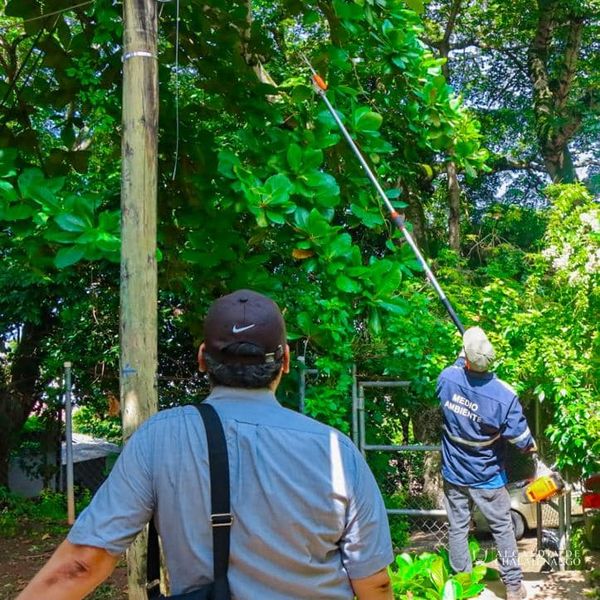 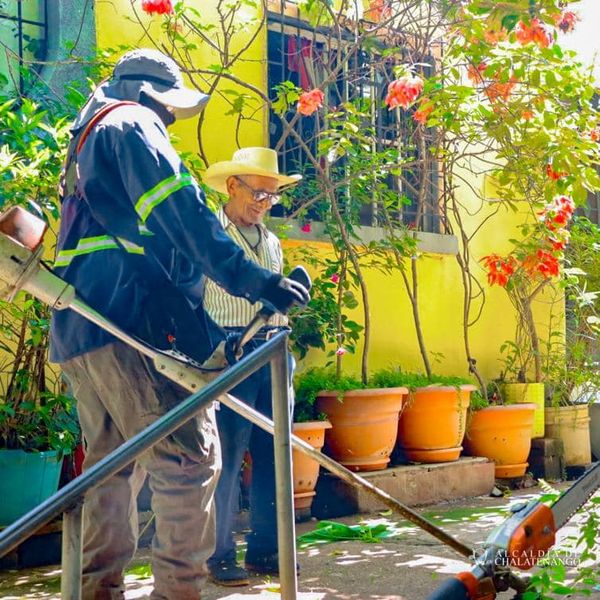 Nombre de la actividad: Fiestas patronales en honor a San Juan Bautista 2023Actividad: Gran Baile de GalaFecha: 21 de Junio 2023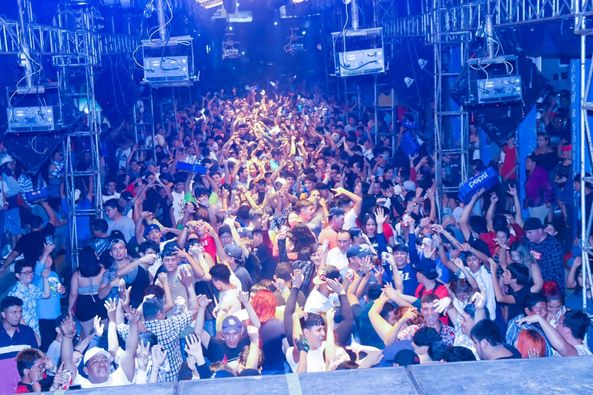 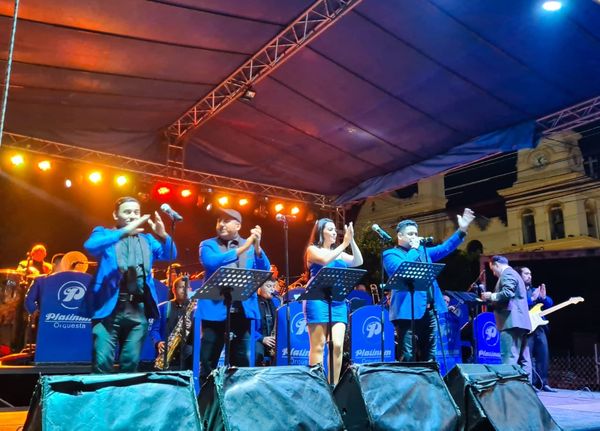 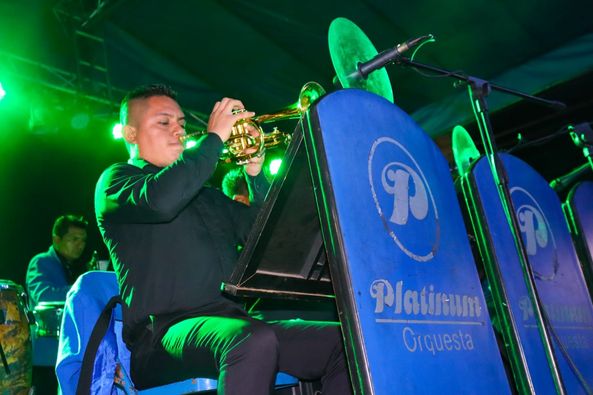 Nombre de la actividad: Fiestas patronales en honor a San Juan Bautista 2023Actividad: Coronaron a las 3 señoritas de  los sectores, Comercio, Deportes y Reubicaciones.Fecha: 21 de Junio 2023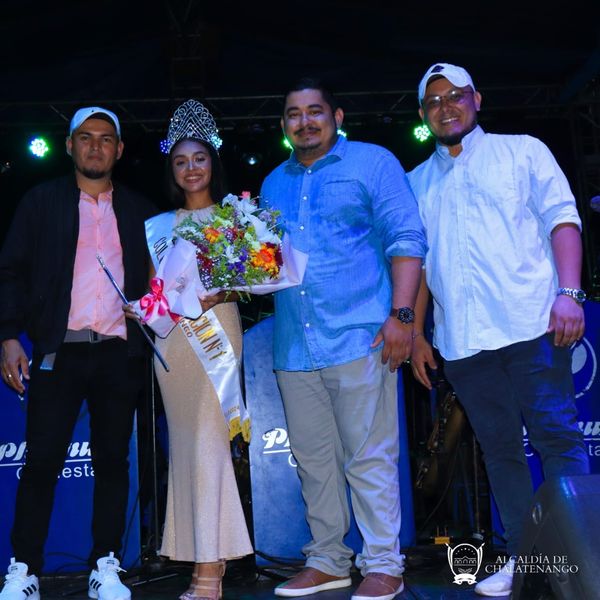 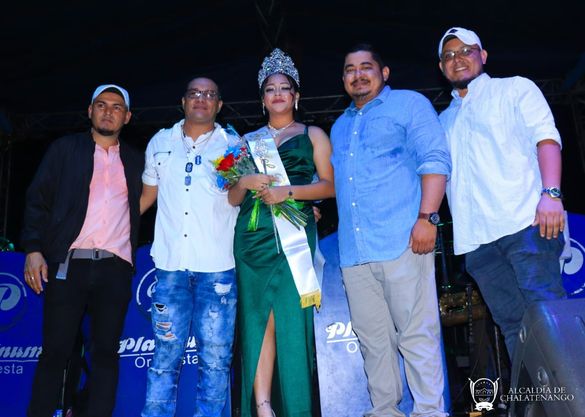 Nombre de la actividad: Fiestas patronales en honor a San Juan Bautista 2023Actividad: Así estamos viviendo las vísperas en honor a San Juan BautistaFecha: 23 de Junio 2023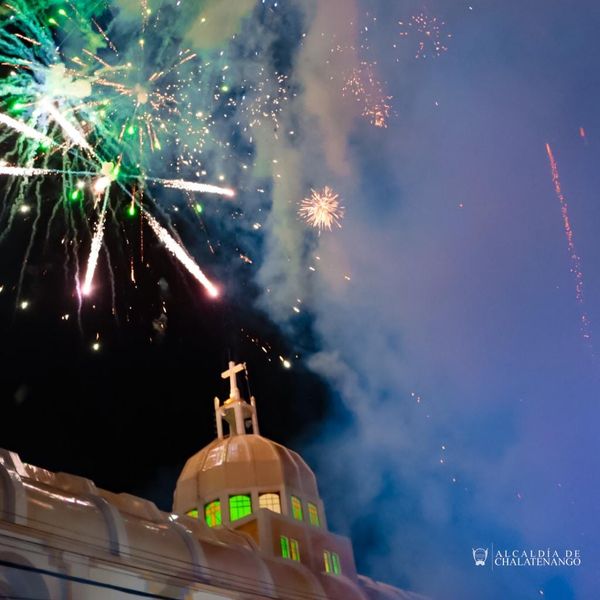 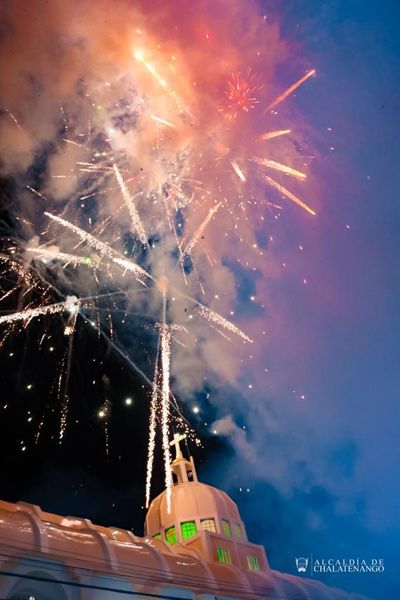 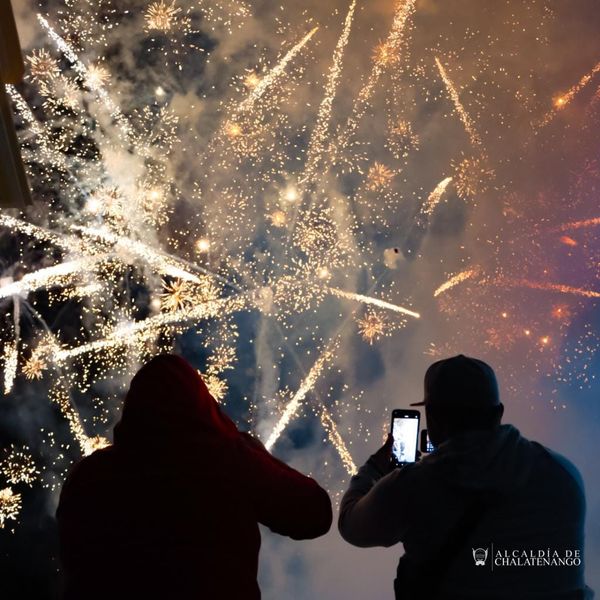 Nombre de la actividad: GratitudActividad: Gracias a nuestro alcalde el Ing. Alfredo Hernández el programa Gratitud llega cada mes a los adultos mayores que no poseen seguridad económica o una pensión, con el objetivo de brindarles seguridad alimentaria. Fecha: 26 de junio 2023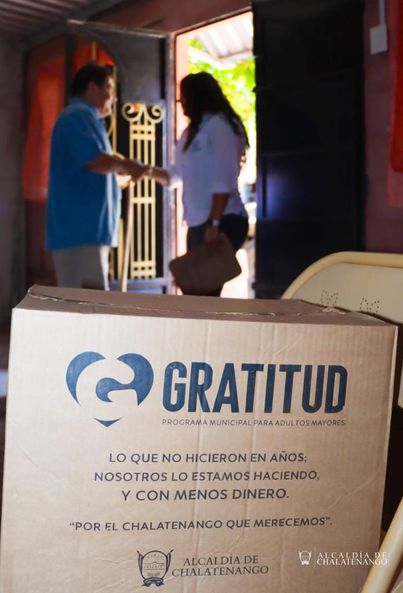 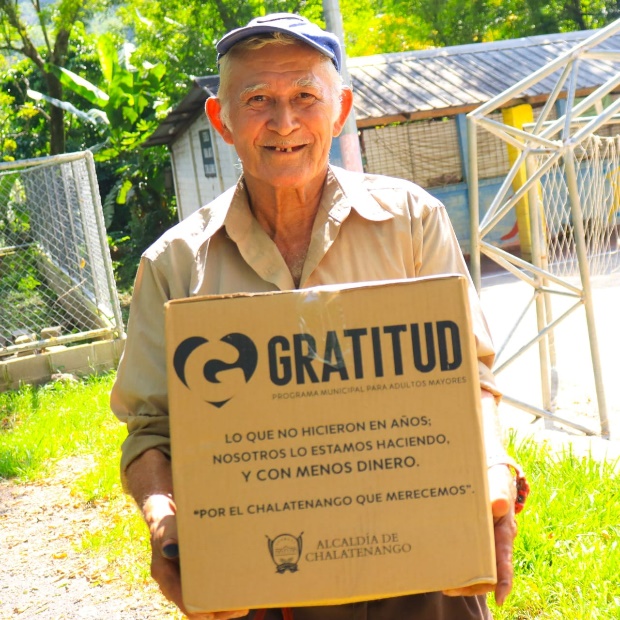 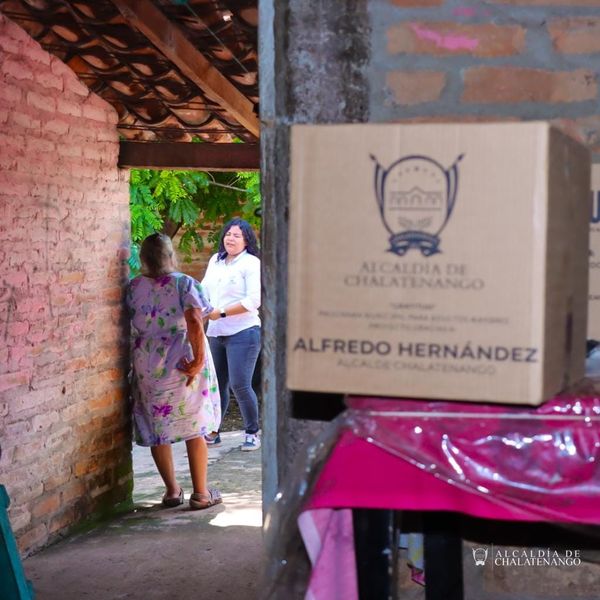 Nombre de la actividad: Abastecimiento de aguaActividad: Con el objetivo de apoyar a las instituciones, este día brindamos abastecimiento de agua al Destacamento Militar N°1.Fecha: 27 de Junio 2023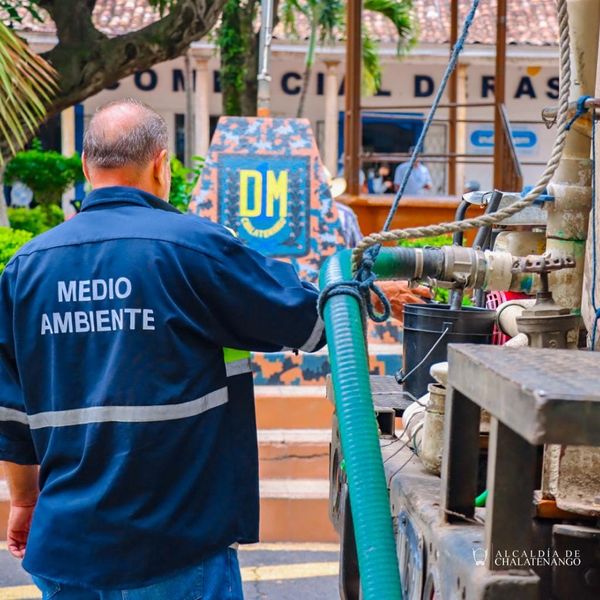 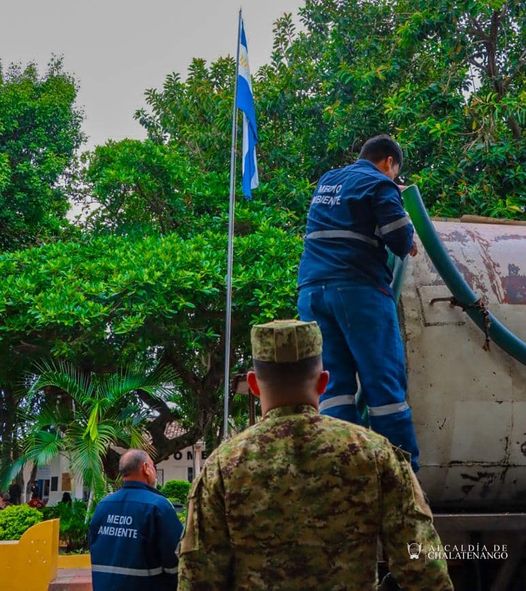 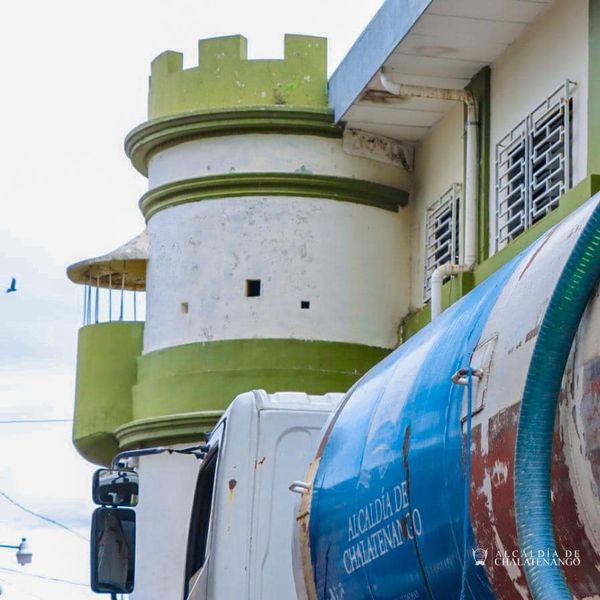 Nombre de la actividad: Mantenimiento eléctricoActividad: Hemos brindado apoyo al Centro Escolar Carlos Arnulfo Crespín para mejorar el alumbrado en sus instalaciones.Fecha: 28 de Junio 2023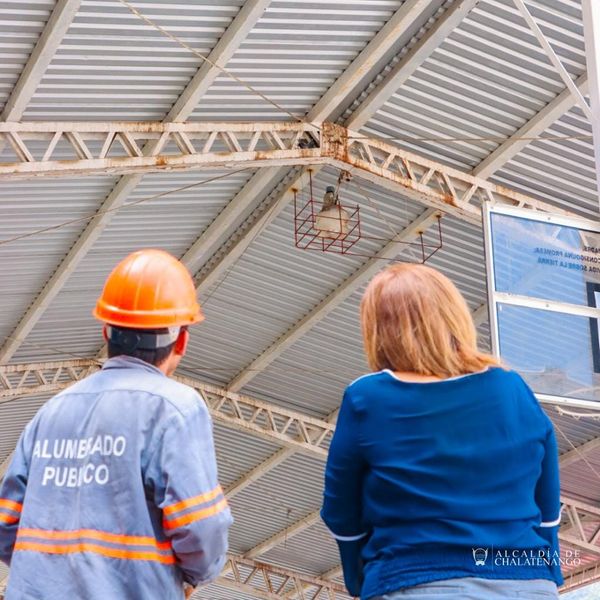 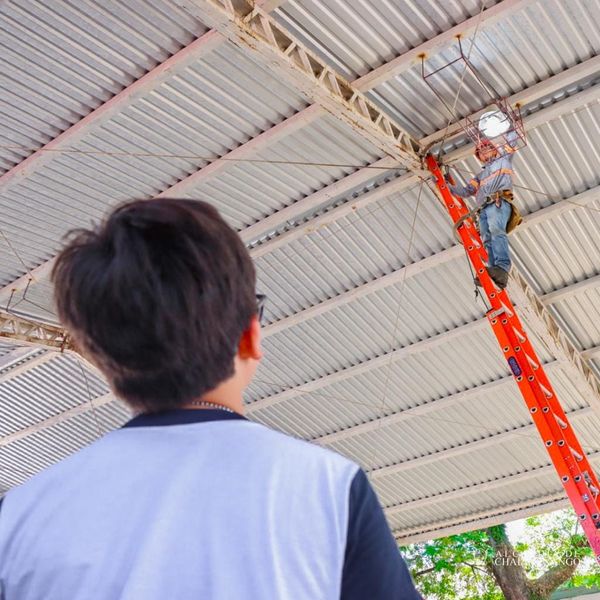 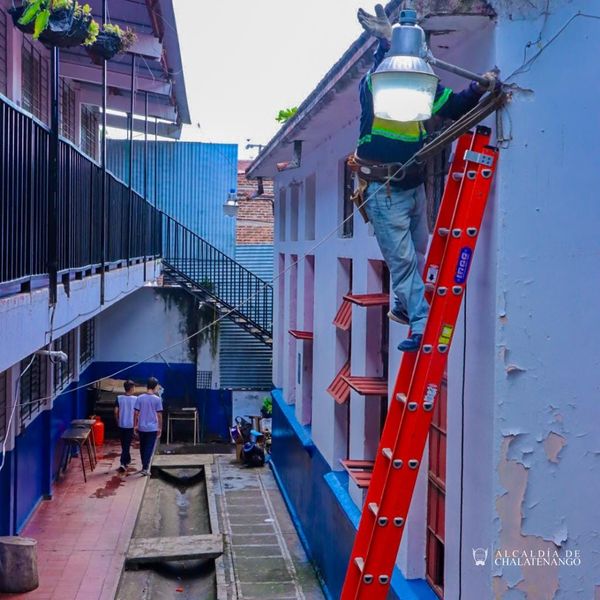 Nombre de la actividad: Fiestas patronales en honor a San Juan Bautista 2023Actividad: Hoy seguiremos con los juegos mecánicos GRATIS, gracias al Ing. Alfredo HernándezFecha: 29 de Junio 2023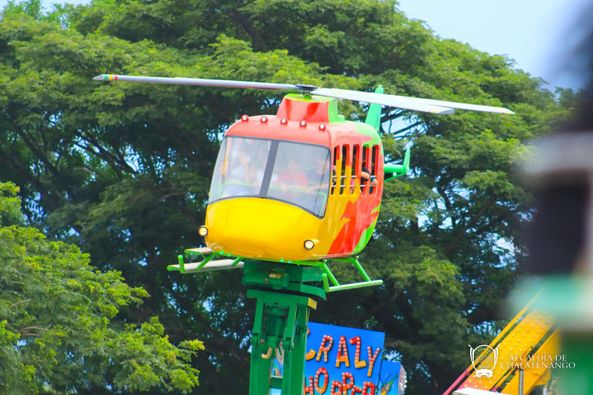 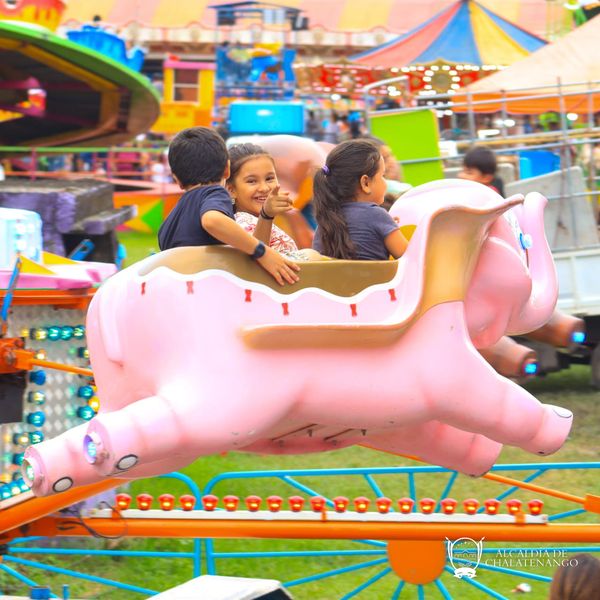 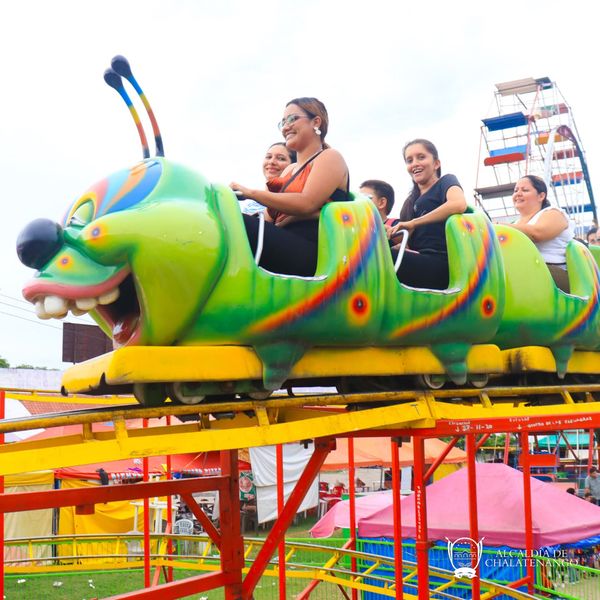 